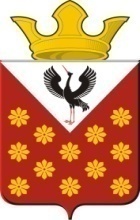 Российская  ФедерацияСвердловская областьБайкаловский районПостановлениеглавы Краснополянского сельского поселенияот 28   декабря  2018 года № 199Об оплате жилищных и коммунальных   услуг гражданамив  2019 году	В соответствии с Федеральным законом от 06.11.2003 г. №  131 – «Об общих принципах организации местного самоуправления в Российской Федерации»,    Указа Губернатора  Свердловской области от 07.12.2018 г. № 658-УГ» Об установлении значений предельных (максимальных) индексов изменения роста вносимой гражданам платы за коммунальные услуги в муниципальных образованиях, расположенных на территории Свердловской области, на 2019 г.»,  постановляю: 1.Установить тариф по оплате за жилищные и коммунальные услуги на основании Постановления Правительства Свердловской области от 07.12.2018 года за № 658-УГ с 01.01.2019 г.  по  31.12.2019 года  изложенные в приложении (прилагается).тариф на капитальный ремонт – 9 рублей 36 копеек одного квадратного метра;тариф найм жилья – 9 рублей 00 копеек одного квадратного метра.2.Постановление главы Краснополянского сельского поселения от 02.10.2018 года за № 154 признать утратившим силу.3.Контроль за исполнением настоящего Постановления оставляю  за собойГлава муниципального образования Краснополянское сельское поселение                                                                  Л.А. Федотова                                                         Приложение к постановлению № 199 от 28.12.2018годаДействующие тарифына территории Краснополянского сельского поселения№п/пНаименованиепоказателяЕд.изм.Значение показателяЗначение показателя№п/пНаименованиепоказателяЕд.изм.01.01.2019 г. по 30.06.2019 г.01.07.2019 г. по 31.12.20191.Ремонт и содержаниеЖилья руб./м.24,664,662.Вывоз ЖБО руб./м393,0693,06Справочно:Справочно:Справочно:Справочно:Справочно:1.Найм  жилья (Постановление Главы Краснополянское сельское поселение от 28.12.2018 г. № 199 «Об установлении  на территории Краснополянского сельского поселения размера взноса на капитальный ремонт общего имущества в  многоквартирных домах, размера  платы за пользование жилым помещением (платы за наём)»руб./м29,009,362.(Постановление Главы Краснополянское сельское поселение от 28.12.2018 г. № 199 «Об установлении  на территории Краснополянского сельского поселения размера взноса на капитальный ремонт общего имущества в  многоквартирных домах, размера  платы за пользование жилым помещением (платы за наём)»руб./м29,36            9,363.Отопление (Постановление РЭК СО от 11.12.2017 г. № 144-ПК «О внесении изменений в некоторые постановления Региональной энергетической комиссии Свердловской области по установлению тарифов на тепловую энергию, поставляемую теплоснабжающими организациями Свердловской области» ООО «Теплоснаб» с.Елань, с 01.01.2019 г. по 30.06.2019 г. 2225,38 руб./Гкал с 01.07.2019 г. по 31.12.2019 г. 2278,20руб./Гкал с.Шадринка (школа) с 01.01.2019 г. по 30.06.2019 г. 3742,51руб./Гкал с 01.07.2019 г. по 31.12.2019 г.  4051,13руб./Гкал. с.Краснополянское, с.Чурманское с 01.01.2019 г. по 30.06.2019 г. 3597,86 руб./Гкал. с 01.07.2019 г. по 31.12.2019 г. 3824,32 руб./Гкал.руб./м289,6989,694.Холодное водоснабжение (Постановление РЭК СО от 13.12.2016г.№174-ПК «Об установлении тарифов в сфере водоснабжения и водоотведения организациям водопроводно-канализационного хозяйства в Свердловской области на 2016-2018 года » руб./м319,6720,22